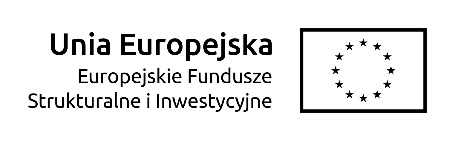 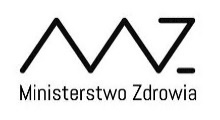 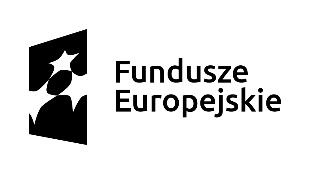 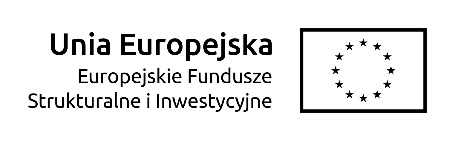 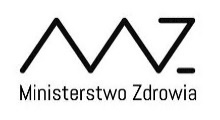 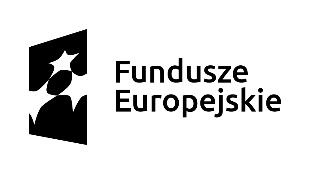 Wykonawca:…………………………………………………………………………………………………………(pełna nazwa/firma, adres, w zależności od podmiotu: NIP/PESEL, KRS/CEiDG)reprezentowany przez:………………………………………………………………………………………………………….(imię, nazwisko, stanowisko/podstawa do reprezentacji)jest małym/średnim przedsiębiorcą (niepotrzebne skreślić)Nr telefonu:..............................   Nr faksu : ..............................     e-mail................................O F E R T A – wzór Nwiązując do ogłoszeni Nr ………………………………..skłdm ofertę n Świadczenie usług cateringowych polegających na zapewnieniu wyżywienia, a w jednym z wariantów również sali konferencyjnej. Usługi będą świadczone w trakcie spotkań, konferencji, szkoleń oraz innych tego typu wydarzeń organizowanych przez Departamenty i Biura w Ministerstwie Zdrowia.Oferuję relizcję zamówienia z cłkowite wyngrodzenie brutto w wysokości .......................................................... zł, (słownie złotych:……………………………………………….……………………) w tym należny podatek VAT według wyliczenia:Uwaga! Poniższy cennik (kolumna A i B) będzie używany podczas rozliczeń z wyłonionym Wykonawcą na etapie realizacji umowy. Kwota ogólna (suma kwot z kolumny E) będzie wartością umowy i będzie wykorzystywana sukcesywnie wg potrzeb Zamawiającego.W celu dokonania wyliczeń prosimy o uzupełnienie poniższej tabeli w oparciu o symulację planowanej ilości spotkań (kolumna C i D):*- w przypadku sali konferencyjnej należy podać koszt ogółem za wynajęcie sali, dostosowanej do odpowiedniej liczby osób- uwżmy się z związnego niniejszą ofertą przez okres 30 dni od upływu terminu n skłdnie ofert.- w rzie wybrni nszej oferty zobowiązujemy się do podpisni umowy, zgodnie ze wzorem złączonym do ogłoszenia, z uwzględnieniem zproponownych dnych ofertowych w terminie i miejscu określonym przez Zmwijącego.Do oferty złączmy nstępujące dokumenty:1)………………………………………..2)  ......................................................…………………….,dni....................                                                                                                                                                       ( podpis i pieczątk imienn uprwnionego                                                                                      przedstwiciel Wykonwcy )Usługa z OPZNazwa usługi z OPZCena brutto/ 1 uczestnikaLiczba spotkańLiczba osóbUsługa z OPZABCDE (B x C x D)Usługa cateringowa do 4hSerwis kawowy…….. zł brutto3020…….. zł bruttoUsługa cateringowa powyżej 4 hCałodzienna przerwa kawowa…….. zł brutto3050…….. zł bruttoUsługa cateringowa powyżej 4 hObiad / kolacja…….. zł brutto3050…….. zł bruttoRestauracjaObiad / kolacja…….. zł brutto1020…….. zł bruttoSala konferencyjna*Zapewnienie sali wraz z wyposażeniem--do 50…….. zł bruttoSala konferencyjna*Zapewnienie sali wraz z wyposażeniem--powyżej 50…….. zł bruttoKwota łączna…….. zł brutto